PRZEDSZKOLNY KONKURS CZYTELNICZYZapraszamy dzieci i rodziców do udziału w konkursie czytelniczym realizowanym w ramach Narodowego Programu Rozwoju Czytelnictwa „Postać z naszej bajki”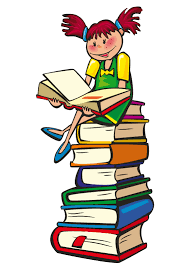 Regulamin konkursuCele konkursu: Popularyzowanie literatury dziecięcejZachęcanie dzieci i rodziców do czytelnictwa oraz wspólnej pracyRozwijanie wyobraźni plastycznej; inspirowanie do pracy twórczejRozwijanie zainteresowań różnorodnymi technikami plastycznymiZasady uczestnictwa:Konkurs adresowany jest dla dzieci w wieku 3-6 lat i ich rodzicówZadaniem uczestników konkursu ”Postać z naszej bajki” jest wykonanie pracy plastycznej, przedstawiającej bohaterów ze wspólnie przeczytanej bajki. Kryteria oceny: Komisja oceniająca będzie brać pod uwagę trafność przedstawienia postaci literackiej, udział dziecka w wykonanej pracy oraz pomysłowośćTechnika plastyczna dowolna, format pracy A4 lub A3Każda praca na odwrocie powinna być podpisana imieniem i nazwiskiem dziecka, wiekiem,  oraz nazwą grupy przedszkolnej. Prosimy także podać imię bohatera i tytuł książki z jakiej  pochodzi. Prace należy dostarczyć do przedszkola do dnia 11.02.2022Jury wyłoni laureatów I, II i III miejsce, oraz wyróżnienia w dwóch kategoriach wiekowych: 3-4 lata, 5-6 lat. Każdy uczestnik konkursu otrzyma dyplom oraz nagrodę Wyniki zostaną ogłoszone na stronie internetowej przedszkola dnia 28.02.2022Organizator konkursu- Miejskie Przedszkole nr 38 w Częstochowie, nauczycielki- Małgorzata Szyszko, Edyta Samuel, Katarzyna Prysak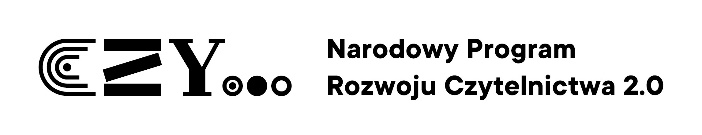 